Họ và tên:……………………...................LớpA. TÓM TẮT LÍ THUYẾT TRONG TUẦN.1. Phép trừ không nhớ trong phạm vi 1000Dạng 1: Đặt tính và tính- Đặt tính với các hàng tương ứng đặt thẳng cột với nhau: Hàng trăm của số này thẳng hàng trăm của số kia, tương tự như vậy với hàng chục và hàng đơn vị.- Thực hiện phép trừ từ phải sang trái.Ví dụ: Đặt tính và tính 789 - 123Giải: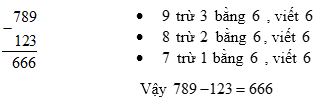 B. BÀI TẬP Bài 1: Đặt tính rồi tính:234 + 324               506 + 233			574 – 204             	348 - 317	Bài 2: Viết số thích hợp vào ô trống:Bài 3: Bài 4: Em tự viết ba số đều có ba chữ số vào bảng rồi viết tiếp theo mẫu:Bài 5:   Viết tiếp vào chỗ chấm cho thích hợp:a. 211; 212; 213; ……..; ……..; 216; ……..; 218; 219; ……..b. 510; 515;……..; 525; 530; ……..; ……..;Bài 6: Điền dấu >, <, = vào ô trống:Bài 7: Cửa hàng bán được 120 kg gạo nếp và bán được số gạo tẻ nhiều hơn số gạo nếp là 130 kg. Hỏi cửa hàng bán được bao nhiêu ki-lô-gam gạo tẻ?Bài giải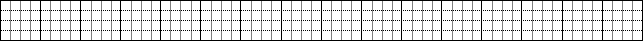 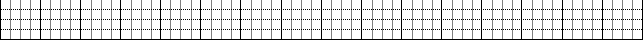 Bài 8: Một nhà máy có 175 công nhân nam, số công nhân nữ nhiều hơn số công nhân nam là 22 công nhân. Hỏi nhà máy có bao nhiêu công nhân nữ?Bài giảiBài 9:  Tính chu vi hình tam giác có độ dài các cạnh là 120 cm; 130 cm và 140 cm.		Bài giảiBài 10 : Một hình vuông có cạnh là 200 cm . Hỏi hình vuông đó có chu vi là bao nhiêu mét?Bài giảiBài 11*: Tìm hiệu của số lớn nhất có ba chữ số khác nhau và số bé nhất có 3 chữ số giống nhauBài giảiĐÁP ÁNBài 1: Đặt tính rồi tính:234 + 324 =558              506 + 233 = 739		574 – 204 = 370            	348 – 317  = 31Bài 2: Số?Bài 3: Bài 4: Em tự viết ba số đều có ba chữ số vào bảng rồi viết tiếp theo mẫu:Bài 5:   Viết tiếp vào chỗ chấm cho thích hợp:a. 211; 212; 213; 214; 215; 216; 217; 218; 219; 220b. 510; 515; 520; 525; 530; 535; 540;Bài 6: Điền dấu >, <, = vào ô trống:Bài 7: Cửa hàng bán được 120 kg gạo nếp và bán được số gạo tẻ nhiều hơn số gạo nếp là 130 kg. Hỏi cửa hàng bán được bao nhiêu ki-lô-gam gạo tẻ?Bài giảiCửa hàng bán được số ki-lô-gam gạo tẻ là:210 + 130 = 250 (kg)Đáp số: 250 kg gạoBài 8: Một nhà máy có 175 công nhân nam, số công nhân nữ nhiều hơn số công nhân nam là 22 công nhân. Hỏi nhà máy có bao nhiêu công nhân nữ?Bài giảiNhà máy có số công nhân nữ là:175 + 22 = 197 ( công nhân)Đáp số: 197 công nhân nữBài 9:  Tính chu vi hình tam giác có độ dài các cạnh là 120 cm; 130 cm và 140 cm.		Bài giảiChu vi hình tam giác đó là :120 + 130 + 140 = 390 (cm)Đáp số : 390cmBài 10 : Một hình vuông có cạnh là 200 cm . Hỏi hình vuông đó có chu vi là bao nhiêu mét ?Bài giảiĐổi 200cm = 2mChu vi hình vuông đó là :2 × 4 = 8(m)                   Đáp số : 8mBài 11*: Số lớn nhất có ba chữ số khác nhau là 987Số bé nhất có 3 chữ số giống nhau là: 111Hiệu là : 987 – 111 =876Số bị trừ234420485262Số trừ105110234132Hiệu 37 203 410345x + 135 = 287………………………………………………………x – 78 = 210………………………………………………………327 – x = 225………………………………………………………512 + x = 987 – 41………………………………………………………SốSố gồm cóTổng các hàng trăm, chục, đơn vị2472 trăm 4 chục 7 đơn vị247 = 200 + 40 + 7a. 600 + 30         63              b. 30 : 5 : 3       12c. 100           1000 d. 400 × 2           600 + 200 Số bị trừ234420485262644477Số trừ10511044859234132Hiệu 129 310 37 203 410345x + 135xx = 287= 287 – 135= 152x – 78 xx= 210= 210 + 78 = 288327 – x xx= 225= 327 – 225= 102512 + x 512 + xxx= 987 – 41= 936= 936 - 512= 424SốSố gồm cóTổng các hàng trăm, chục, đơn vị2472 trăm 4 chục 7 đơn vị247 = 200 + 40 + 7 345 3 trăm 4 chục 4 đơn vị 345= 300 + 40 + 5 674 6 trăm 7 chục 4 đơn vị 674 = 600 + 70 +4 908 9 trăm 8 đơn vị 908 = 900 + 8a. 600 + 30         63              b. 30 : 5 : 3       12c. 100           1000 d. 400 × 2           600 + 200 